Rustic Baguettes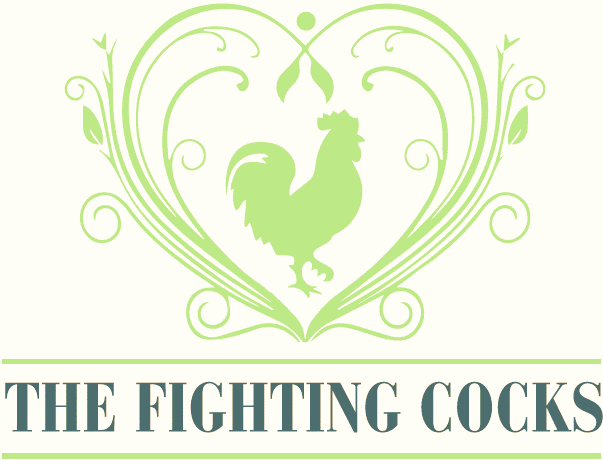  Choose from white or brown, served with homemade coleslaw and tortilla crispsAdd chips or fries for £1.50Cheese & onion marmalade   £4.95 Tuna & cucumber   £5.95Ham, cheese and tomato   £5.95Cajun chicken served hot with salsa £6.95 Prawns in Marie Rose sauce £6.95Hot Pressed PaninisServed with homemade coleslaw and tortilla crisps Add chips or fries for £1.50Halloumi & bacon   £5.95 Brie, bacon & cranberry   £5.95 Tuna melt   £5.95 Cheese & marmite £4.95Chicken, mozzarella & pesto  £5.95 Cheese, ham & tomato  £5.95SidesGarlic bread £2.50Cheesy garlic bread £3.25Side salad £1.75Onion rings £2.50We can provide full allergen information for each dish.  Please inform staff if you have any allergies or intolerances.